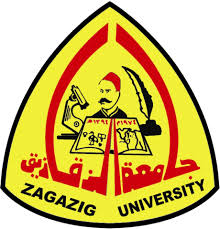 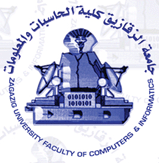 كلية الحاسبات والمعلومات قسم شئون التعليم والطلاب    *******************جدول الشفهيه والعمليه للفصل الدراسى الأول للفرقة الامتحانات الأولى للعام الجامعى 2015/2016        وكيل الكلية لشئون التعليم والطلاب                   	  عميد الكليةأ.د/ خالد على الدرندلى                         أ.د/ عبد الناصر حسين رياضالفرقة الأولى الفترة الزمنيةاليومفيزياء الألكترونيات من     -     الى9 صباحا -  5 مساءاالسبت 26/12/2015مقدمة فى الحاسب من     -     الى9 صباحا -  5 مساءاالأحد 27/12/2015الأحصاءات والأحتمالات التطبيقية من     -     الى9 صباحا -  5 مساءاالأثنين28/12/2015السلوك التنظيمى (شفهى فقط )من     -     الى9 صباحا -  5 مساءاالثلاثاء 29/12/2015الرياضياتمن     -     الى9 صباحا -  5 مساءاالأربعاء 30/12/2015------من     -     الى9 صباحا -  5 مساءاالخميس 31/12/2015